Государственное казенное общеобразовательное учреждение«Плоскошская школа – интернап. Плоскошь, 2021Технологическая карта занятия Источники  литературы:1.Историческое краеведение. - М.: Просвещение, 2014.2.Красная книга Торопецкого района, составители А.С. Сорокин, Т.М. Кириллова, А.В. Тюсов, Е.С. Пушай, В.Н.    Комарова, Тверь, 2018.3. Никонова  М. А. Краеведение - М.: Academia, 2017. Интернет – источники:1.https://nsportal.ru2.https://infourok.ru3.https://www.maam.ru4.https://yandex.ru/turbo/tur-ray.ru/s/toropets5.https://dostoprimechatelnosti-m.ru/dostoprimechatelnosti-toropca-spisok-foto-i-opisanie/6. http://www.youtube.comПриложение 1Правила викторины:1. В игре участвует вся группа.2. Участники игры должны ответить на вопросы пяти туров.3. Выслушивать вопросы надо внимательно.4. Если вы готовы ответить, поднимайте руку.5. Побеждает тот, кто набрал больше всего «звездочек». 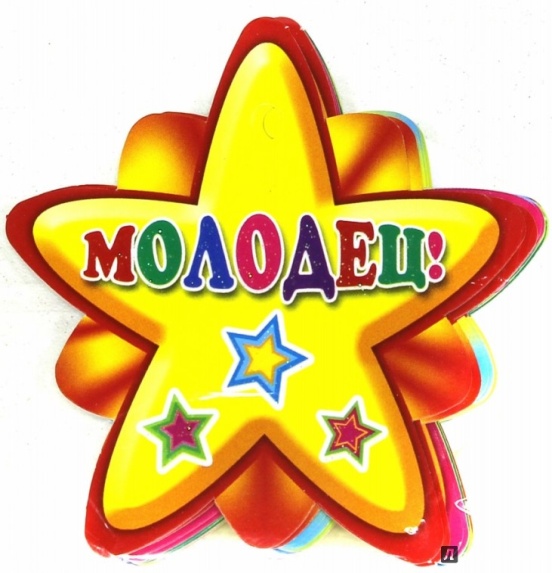 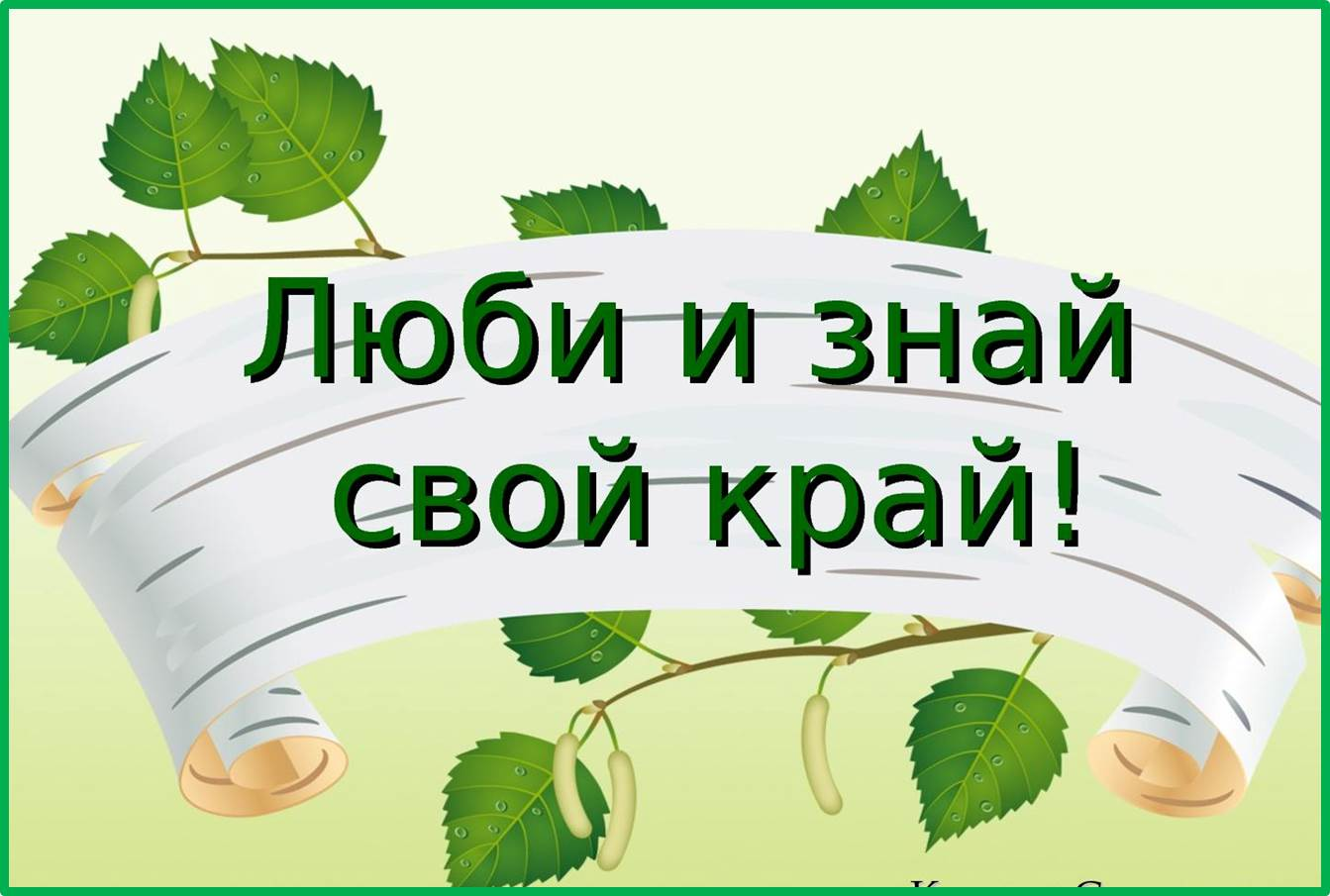 Автор:Балуева Наталья Вячеславна,Старший воспитательСт. воспитательБалуева Наталья ВячеславнаВнеклассное  занятиеЛюби и знай свой крайВозраст воспитанников1 группа (4,5 классы),11-12 летФорма  занятияИгра - викторинаЦель занятия:углублять и закреплять знания воспитанников о родном крае: природе, культуре, труде, знаменитых людях.Задачи: Образовательная:стимулирование интереса к изучению истории своей малой РодиныЦель занятия:углублять и закреплять знания воспитанников о родном крае: природе, культуре, труде, знаменитых людях.Коррекционно – развивающая:прививать любовь к родному краю и его богатствам; развивать индивидуальные способности воспитанников;Цель занятия:углублять и закреплять знания воспитанников о родном крае: природе, культуре, труде, знаменитых людях.Воспитательная:воспитание патриотизма;формирование познавательных интересов во внеурочное время.Технологииинтерактивная;здоровьесберегающая;игровая Межпредметные связиИстория, краеведение, окружающий мир, географияМетодысловесный, практический, наглядныйПланируемый результатПланируемый результатПланируемый результатПланируемый результатРасширят знания о достопримечательностях малой Родины;Узнают имена и достижения знаменитых земляков;Разовьют познавательный интерес к изучению родного края;Научатся заботиться о растениях, животных, птицах.Расширят знания о достопримечательностях малой Родины;Узнают имена и достижения знаменитых земляков;Разовьют познавательный интерес к изучению родного края;Научатся заботиться о растениях, животных, птицах.Расширят знания о достопримечательностях малой Родины;Узнают имена и достижения знаменитых земляков;Разовьют познавательный интерес к изучению родного края;Научатся заботиться о растениях, животных, птицах.Расширят знания о достопримечательностях малой Родины;Узнают имена и достижения знаменитых земляков;Разовьют познавательный интерес к изучению родного края;Научатся заботиться о растениях, животных, птицах.Воспитание нравственных качеств: чувство товарищества; деликатность; дисциплинированность; ответственность; способность сопереживать. Воспитание нравственных качеств: чувство товарищества; деликатность; дисциплинированность; ответственность; способность сопереживать. Воспитание нравственных качеств: чувство товарищества; деликатность; дисциплинированность; ответственность; способность сопереживать. Воспитание нравственных качеств: чувство товарищества; деликатность; дисциплинированность; ответственность; способность сопереживать. Умеют осознанно и произвольно строить речевое высказывание в устной форме на каждом этапе внеклассного занятия; владеют диалогической речью.Умеют осознанно и произвольно строить речевое высказывание в устной форме на каждом этапе внеклассного занятия; владеют диалогической речью.Умеют осознанно и произвольно строить речевое высказывание в устной форме на каждом этапе внеклассного занятия; владеют диалогической речью.Умеют осознанно и произвольно строить речевое высказывание в устной форме на каждом этапе внеклассного занятия; владеют диалогической речью.Организация пространстваОрганизация пространстваОрганизация пространстваОрганизация пространстваОборудование:Ноутбук, видеопроектор, интерактивная доска,презентация PowerPoint, аудиозаписиДидактический (раздаточный) материал Оборудование:Ноутбук, видеопроектор, интерактивная доска,презентация PowerPoint, аудиозаписиДидактический (раздаточный) материал Оборудование:Ноутбук, видеопроектор, интерактивная доска,презентация PowerPoint, аудиозаписиДидактический (раздаточный) материал Оборудование:Ноутбук, видеопроектор, интерактивная доска,презентация PowerPoint, аудиозаписиДидактический (раздаточный) материал Организация деятельности на внеклассном занятииОрганизация деятельности на внеклассном занятииОрганизация деятельности на внеклассном занятииОрганизация деятельности на внеклассном занятииЭтапы занятияДеятельность педагогаДеятельность воспитанниковИспользование медиаресурсовI.Орг. момент (2-3 минуты)Цель: Включение детей в деятельность Включает аудиозапись «С чего начинается Родина»Добрый день, уважаемые дети. Сейчас вы прослушали аудиозапись ««С чего начинается Родина». Эта мелодия знакома многим. О чем поется в этой песне?Воспитатель: многие люди любят путешествовать, узнавать новые места, знакомиться с интересными людьми. Но часто замечаем что, не успев уехать, мы уже начинаем скучать по своему дому, родным людям, по своему городу или селу. И нам хочется поскорее вернуться  на ту улицу, где выросли, в тот край, что мы зовём своей «малой родиной».Каждый человек связан с прошлым, настоящим и будущим своей страны, поэтому необходимо, чтобы вы, ребята,  хорошо знали свои истоки, историю, культуру своего края.Как вы думаете, о чем мы будем говорить на занятии?Входят в класс, присаживаютсяУчастие в беседе, ответы на вопросыАудиозапись II.Вступительная часть (5-7 минут)Цель: Формулирование темы занятия,  постановка цели  III.Основная  часть (20-25 минут)Цель:Повторение и закрепление знаний воспитанниковIV Заключительная  часть (5-7 минут)Цель: подвести итог занятияV.РефлексияЦель: анализ своей познавательной деятельности на занятииВоспитатель: послушайте стихотворение                              РодинаЭто край чудесныйТам, где синь небес.Золотое полеИ зеленый лес.Ручеек звенящийИ весенний гром.Это – запах хлебаЭто – отчий дом.Родина – родная Наша сторона.Ты  на всей планетеЛучшая страна.Воспитатель: ребята, а вы согласны с автором стихотворения? Да, именно о нашей малой Родине, о нашем Торопецком крае и будем мы сегодня говорить. Наше занятие называется «Люби и знай свой  край», и пройдет оно в форме игры – викторины.Вас ждет 5 туров. В каждом интересные задания. За каждое выполненное задание вы  будете получать по «звездочке». В конце занятия каждый посчитает полученное количество «звездочек» и мы узнаем лучшего знатока своей малой Родины.Ознакомьтесь, пожалуйста, с правилами викторины:1. В игре участвует вся группа.2. Участники игры должны ответить на вопросы пяти туров.3. Выслушивать вопросы надо внимательно.4. Если вы готовы ответить, поднимайте руку.5. Побеждает тот, кто набрал больше всего «звездочек». Правила прикрепляются на доску.(Приложение 1)Для начала посмотрите на доску. Вот наш Торопецкий район на карте области.Начинаем нашу викторину.1 тур ИсторическийУ каждого города и района, как и у людей, есть свой возраст.Сколько лет городу Торопцу?Варианты ответов:950 лет946 лет900 лет920 летВоспитатель: правильный ответ 946 лет, а в июле мы традиционно отмечаем день города и района. Год основания  г. Торопца 1074.Название города происходит от названия реки Торопа, которая через него протекает.Какой из гербов – герб г. ТоропцаВоспитатель: правильный ответ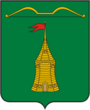 На нем изображена сторожевая башня на зеленом поле, а над нею лук.2 тур ГеографическийС какими областями граничит наш район?Из предложенного списка выберите правильные варианты.1) Псковская 2) Новгородская3) Московская
4) СмоленскаяВоспитатель: правильные варианты 1,2. Из предложенных названий рек выберите название той реки, которая не протекает по нашему району.1) Кунья2) Торопа3) Сережа4) ВолгаВоспитатель: правильный ответ  №4.3 тур Природа родного краяВоспитатель: прекрасна и удивительна  наша родная  природа!   Она  щедра и бескорыстна. Природа дает для жизни все, что нам необходимо. Но чтобы так продолжалось и дальше мы должны заботиться о ней, беречь ее. К сожалению, в наше время, из–за того что  уничтожаются и загрязняются  леса, осушаются болота,  строятся  заводы, фабрики, которые  загрязняют окружающую  среду исчезают или находятся на грани исчезновения многие виды птиц, животных, растений. Мы уже с вами знаем, что есть Красная книга России, Красная книга Тверской области, в прошлом году в нашем Торопецком районе появилась своя Красная книга. Птицы. В книгу вошли фотографии охраняемых видов птиц. Эта книга создана на основе Красной книги Тверской области. Она задумана как справочник, рассказывающий о редких и подлежащих особой охране видах живых организмов, обитающих на территории Торопецкого района.Воспитатель демонстрирует книгу. Книга взята из сельской библиотеки.Воспитатель: давайте поиграем в игру «Узнай по описанию»1)Это дикий зверек, но может быть и домашним. Ест зерна, мелких насекомых, овощи. Окрас у него рыже – коричневый, но может быть и белым, белым  с пятнами и полосками. Отличительная особенность – все запасы пищи прячет за щекой, а уж потом несет в свою норку. (Хомяк)2)Это большое животное встречается в наших лесах. Но зверь, несмотря, на свои размеры, как все малыши, любит сладкое: мед например. Летом разоряет ульи, да и малину любит.  Кто это?  (Медведь)3)А это животное – хищник, тоже водится в наших лесах. Шерсть у него серая, своим голосом может подражать лаю собаки, тем самым приманивая ее. Он удивительно вынослив: может не есть много дней, не теряя при этом силы. Многие люди называют его серым разбойником. Кто это? (Волк)4)Этого хитрого зверя в сказках называют по имени – отчеству.  Шубка у нее рыжая,  зубки остренькие, хвост красивый, с белым пятнышком на конце. Узнали, что за зверь? (Лиса)Природа в ребусах Воспитатель: а теперь предлагаю вам разгадать  ребусы о животных и птицах.Ребусы:Кабан                           Крот                       Стриж,   ,  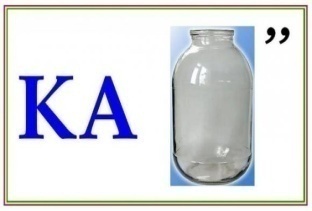 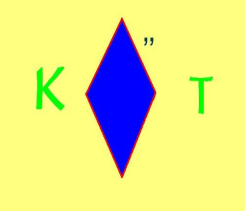 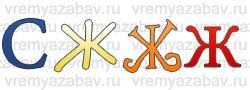 Аист                             Хомяк                       Ворона,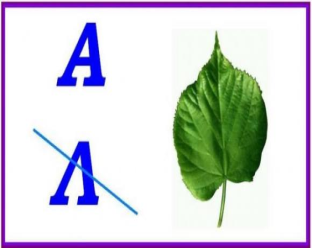 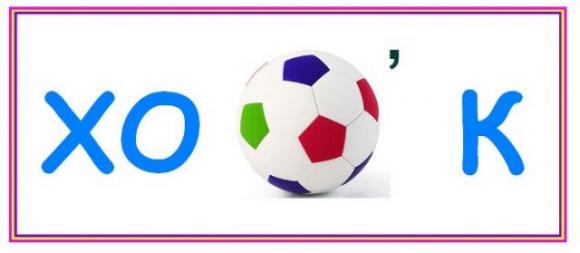 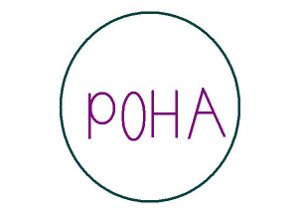 Физкультминутка 4 тур Кто внимательныйПамятники городаНа слайде вы видите памятники. Какого памятника нет в Торопце?1)Самолет2) Учитель3)Памятник П.И. Рикорду4) Танк  Т-34Воспитатель: правильный ответ №41)Самолет – Мемориал в честь 40- летия Победы. В 1985 году на пересечении улиц Комсомольская и Александра Невского была установлена стела с взлетающим самолетом, правда самолет уже послевоенного времени СУ – 9.Причем на стеле установлен не макет, а настоящий самолет.  2)Единственный в России памятник учителю. Причем он посвящен не конкретному человеку, а всем людям этой профессии.  Открыт он в 1974 году, отлит из бронзы. Памятник представляет собой фигуру учителя ведущего урок. Рядом стоит школьная парта, на которую он опирается.Расположен памятник на  улице Советской, напротив школы №1.3)Будущий адмирал Павел Иванович Рикорд был рожден в Торопце. Именно благодаря  этому адмиралу Россия смогла избежать трех войн. Знаменит также кругосветным путешествием, которое совершил на шлюпке «Диана». Ему также установлен памятник в Японии. В Торопце памятник установлен в 2001 году на улице Комсомольской.4)Памятник танку Т-34 находится в г. Великие Луки. Он был установлен к 30-й годовщине Великой Победы. Местные жители называют его «парящий танк». Танк установлен на возвышении и имеет впечатляющие размеры. Подобных памятников большое количество во многих городах бывшего СССР, но этот памятник считается одним из красивейших.Кто из этих выдающихся людей родился в Торопце, Торопецком районе?1)Модест Петрович Мусоргский2) Александр Сергеевич Пушкин3) Николай Павлович Гладильщиков4) Пётр Иванович РикордПравильные ответы 1,3,41)Мусоргский Модест Петрович – знаменитый русский композитор.2) Александр Сергеевич Пушкин – великий русский поэт.3)Николай Павлович Гладильщиков – первый русский дрессировщик-укротитель хищников. 4) Пётр Иванович Рикорд – российский адмирал, путешественник, кораблестроитель.5 тур  «Узнай и назови»Воспитатель: ребята, перед вами виды города Торопца. Вы должны назвать здание или место в городе.Сторожевая башня построена в 1999 году к  925 – летию Торопца.Кафедральный собор Тверской епархии на берегу о. Соломено, построен в 1795—1804 годах.      3)Свято – Тихоновский женский монастырь Русской православной церкви. Назван в честь патриарха Тихона, который провёл в Торопце своё детство.      4) Площадь А. Невского – первое название Сенная, потому что на ней в старину торговали сеном. Позже переименована в площадь А. Невского, потому что новгородский  князь Александр часто приходил на помощь торопчанам во время нападений на город. Также Александр Невский венчался в городе Торопце.     5)Музей фотографии –  создан на базе фотостудии «Чайка», располагается в бывшем купеческом здании.    6) Богоявленская церковь -  построена торопецким купцом Федором Гундоровым в 1771 году. В настоящее время в здании располагается краеведческий музей..Воспитатель: молодцы, ребята. Вы уверенно отвечали на вопросы викторины, потому что много знаете о своей малой Родине. Воспитатель: родной район! Как ты красив! Ребята, можно долго рассказывать о красоте и богатстве района. Но мы знаем одно: кто побывал в нашем родном крае, снова захочет  вернутся сюда еще раз, чтобы снова увидеть прекрасные церкви, старинные здания, реки и озера. Наш район – это частица большой и прекрасной страны. Забота о родном районе – это значит забота о Родине. Давайте будем беречь природу. Все это – наше с вами богатство. Любить свою Родину – это значит,  и беречь ее, и заботиться о ней, и дружить с нею.Воспитатель: выберите смайлик, который отражает ваше настроение в конце занятия-занятие интересное. Мне все понравилось             -занятие понравилось, но не со всем справился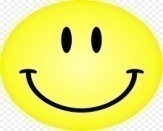 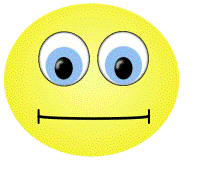 -было скучно. Я ничего не выполнил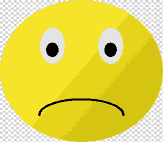 Воспитатель: Спасибо за работу на занятии!Подведение итогов викторины. Награждение победителя и всех участников поощрительными призами.Слушают стихотворениеВысказывают свое мнениеЧитают по очереди правилаОтвечают на вопросы викториныИграют в игруРазгадывают ребусыОтвечают на вопросыОценивают свою деятельность на занятииСлайд 1Слайд 2Слайд 3Слайд 4Слайд 5Слайд 6Слайд 7    Слайд 8     Слайд 9    Слайд 10Слайд 11Слайд12,13,14,15,16,1,18,19,20,21,22,23ВидеозаписьСлайд 24Слайд 25  Слайд 26    Слайд 27   Слайд 28,29